Publicado en Madrid el 27/11/2020 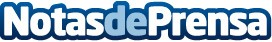 Pluumber, una opción para optimizar la logística de las empresasLa subcontratación (también llamada Outsourcing o tercerización), como práctica empresarial, es el mecanismo mediante el cual, una empresa encarga a otra subcontratada la realización de un producto o servicioDatos de contacto:ALVARO GORDO951650484Nota de prensa publicada en: https://www.notasdeprensa.es/pluumber-una-opcion-para-optimizar-la Categorias: Logística Recursos humanos Consumo http://www.notasdeprensa.es